Ålands lagtings beslut om antagande avLandskapslag om upphävande av vissa bestämmelser om offentlighet och sekretess	I enlighet med lagtingets beslut föreskrivs:1 §	Genom denna lag upphävs	1) 5h § landskapslagen (1966:10) om lotterier, sådan paragrafen lyder i landskapslagen 2019/23,	2) 17 § tjänstemannalagen (1987:61) för landskapet Åland,	3) 16 § landskapslagen (1979:29) om allmänna vatten- och avloppsverk,	4) 11 § landskapslagen (1947:6) om apoteksavgift i landskapet Åland,	5) 14 § 2 mom. landskapslagen (1977:68) om bekämpning av flyghavre,	6) 6 och 15 §§ näringsstödslagen (2008:110) för landskapet Åland,	7) 12 och 14 §§ landskapslagen (1978:52) om tobak och relaterade produkter, samt	8) 19 § landskapslagen (1988:50) om lån, räntestöd och understöd ur landskapets medel samt om landskapsgaranti.2 §	Denna lag träder i kraft den__________________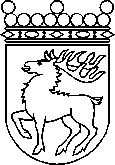 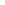 Ålands lagtingBESLUT LTB 16/2021BESLUT LTB 16/2021DatumÄrende2021-03-24LF 8/2020-2021	Mariehamn den 24 mars 2021	Mariehamn den 24 mars 2021Bert Häggblom  talmanBert Häggblom  talmanKatrin Sjögren  vicetalmanRoger Nordlundvicetalman